ملخص مهارات مادة العلوم للصف الثالث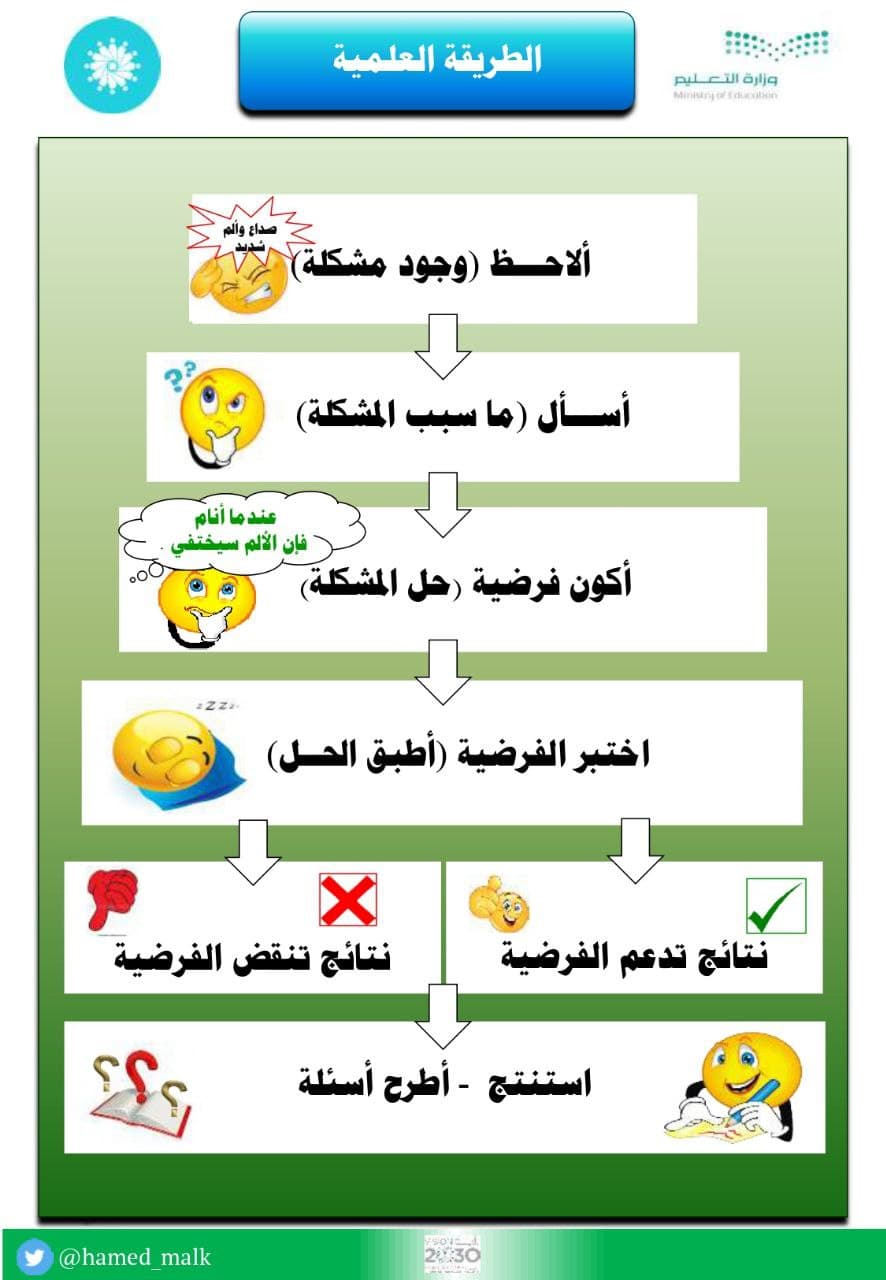 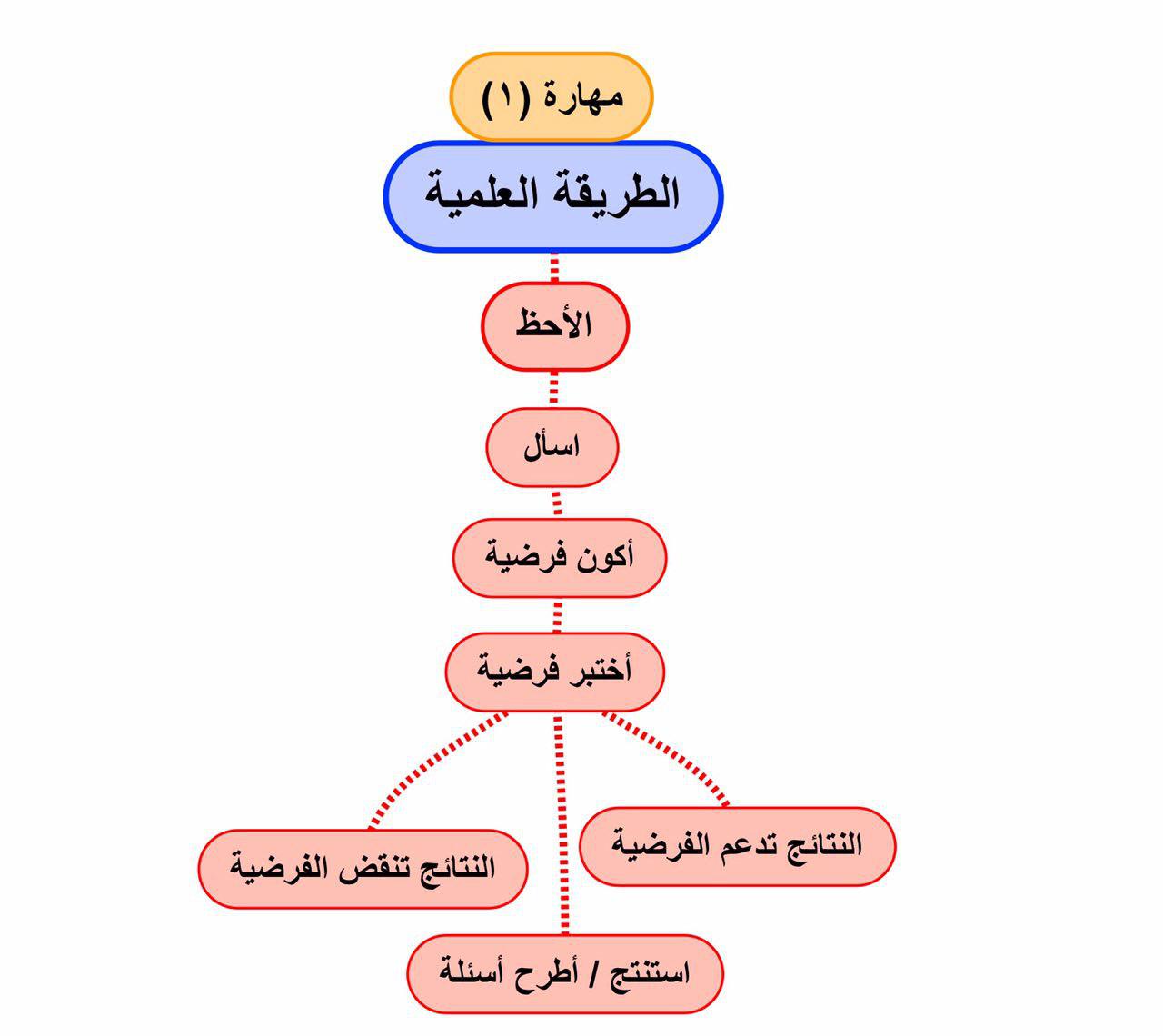 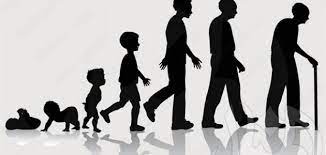 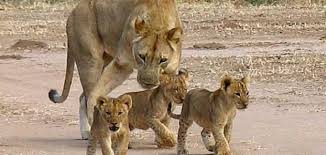 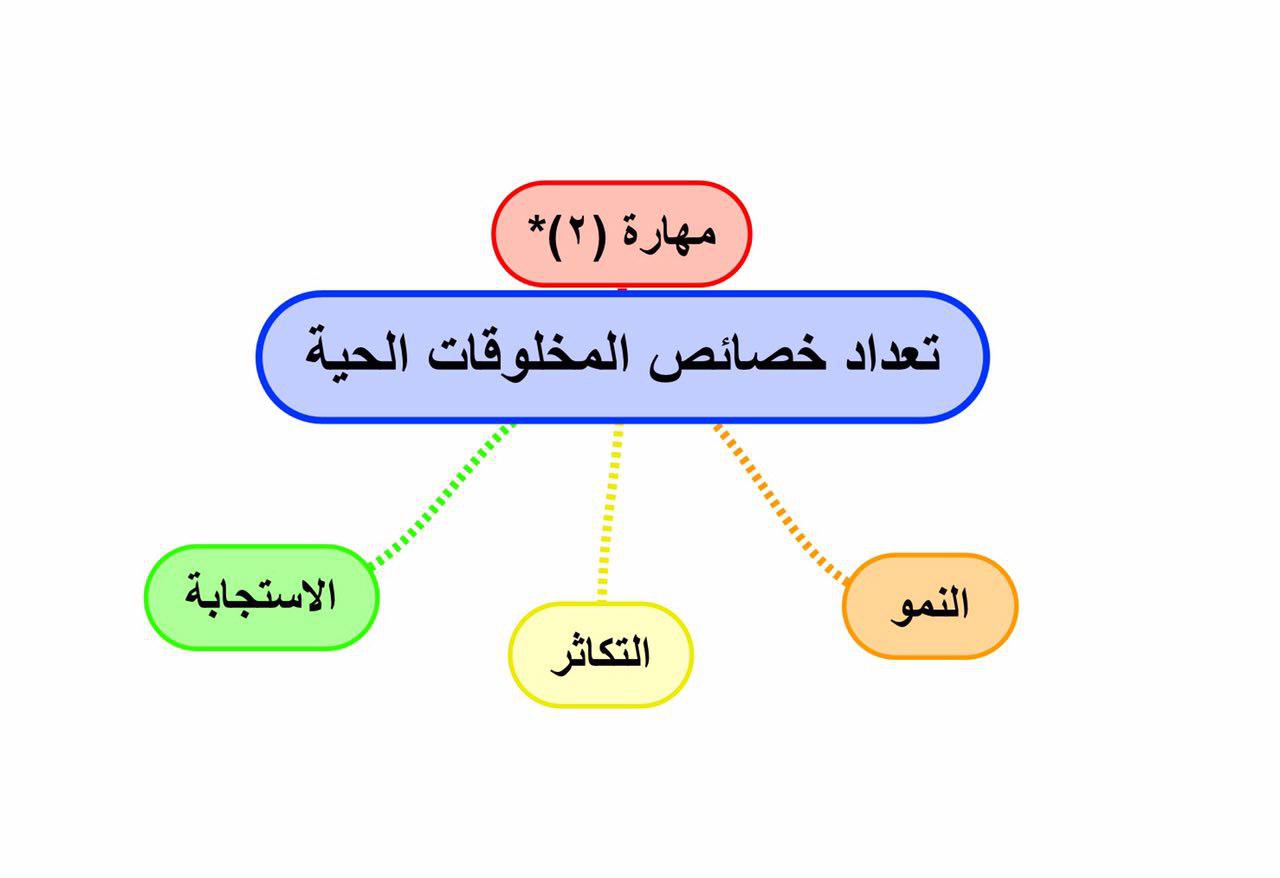 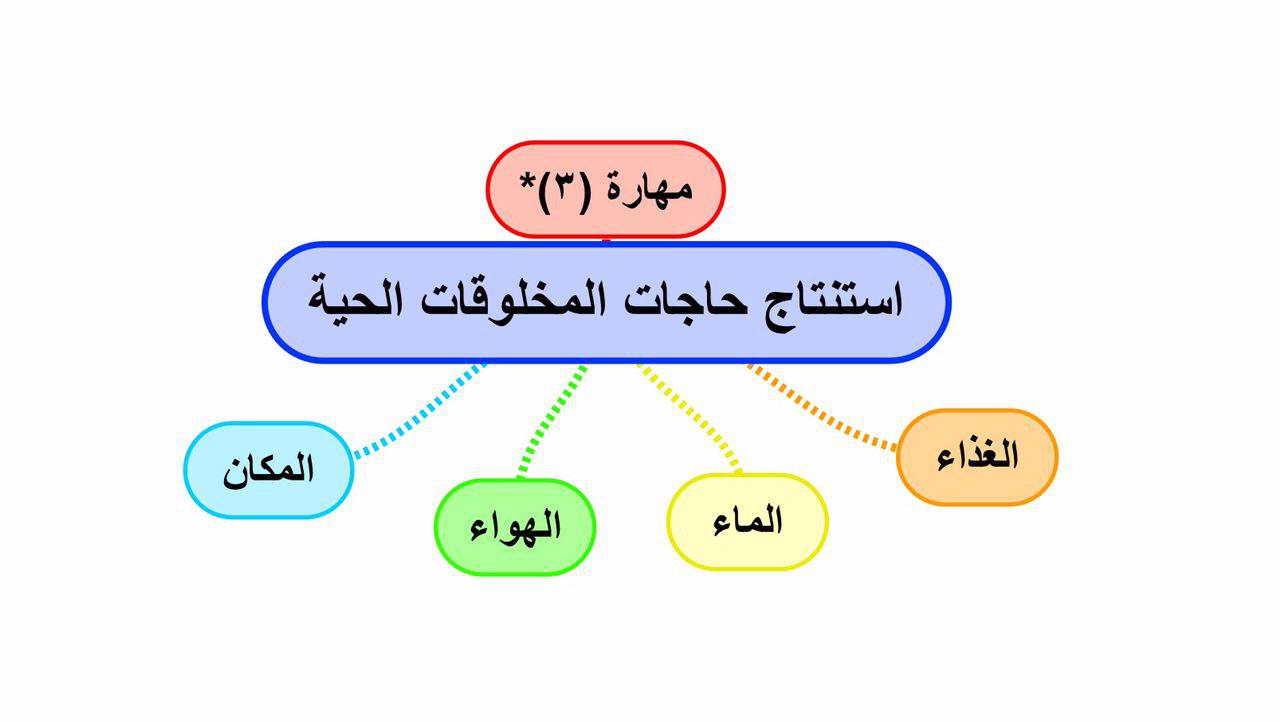 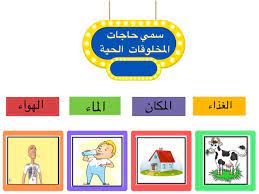 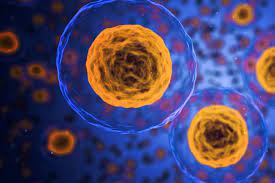 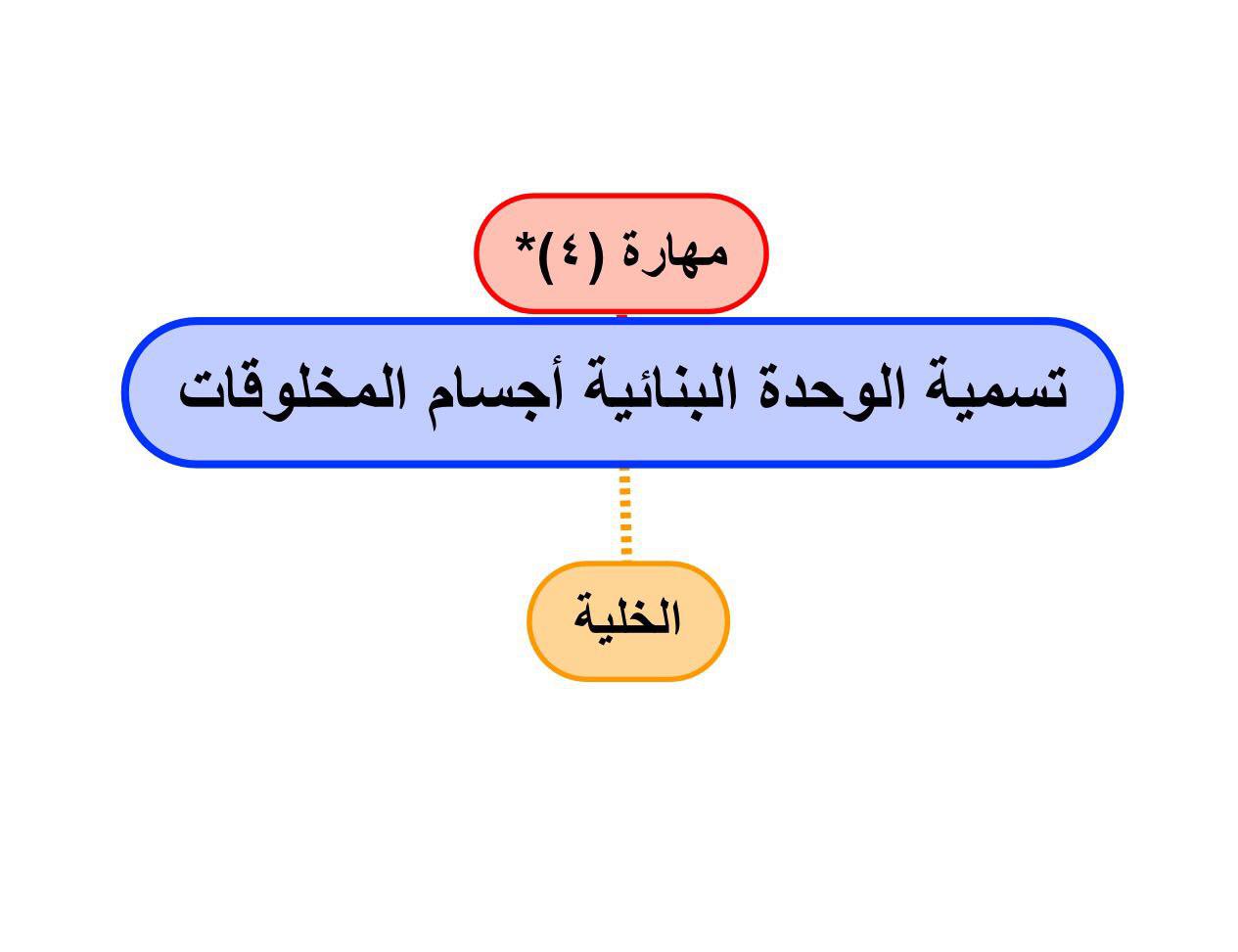 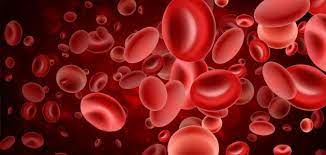 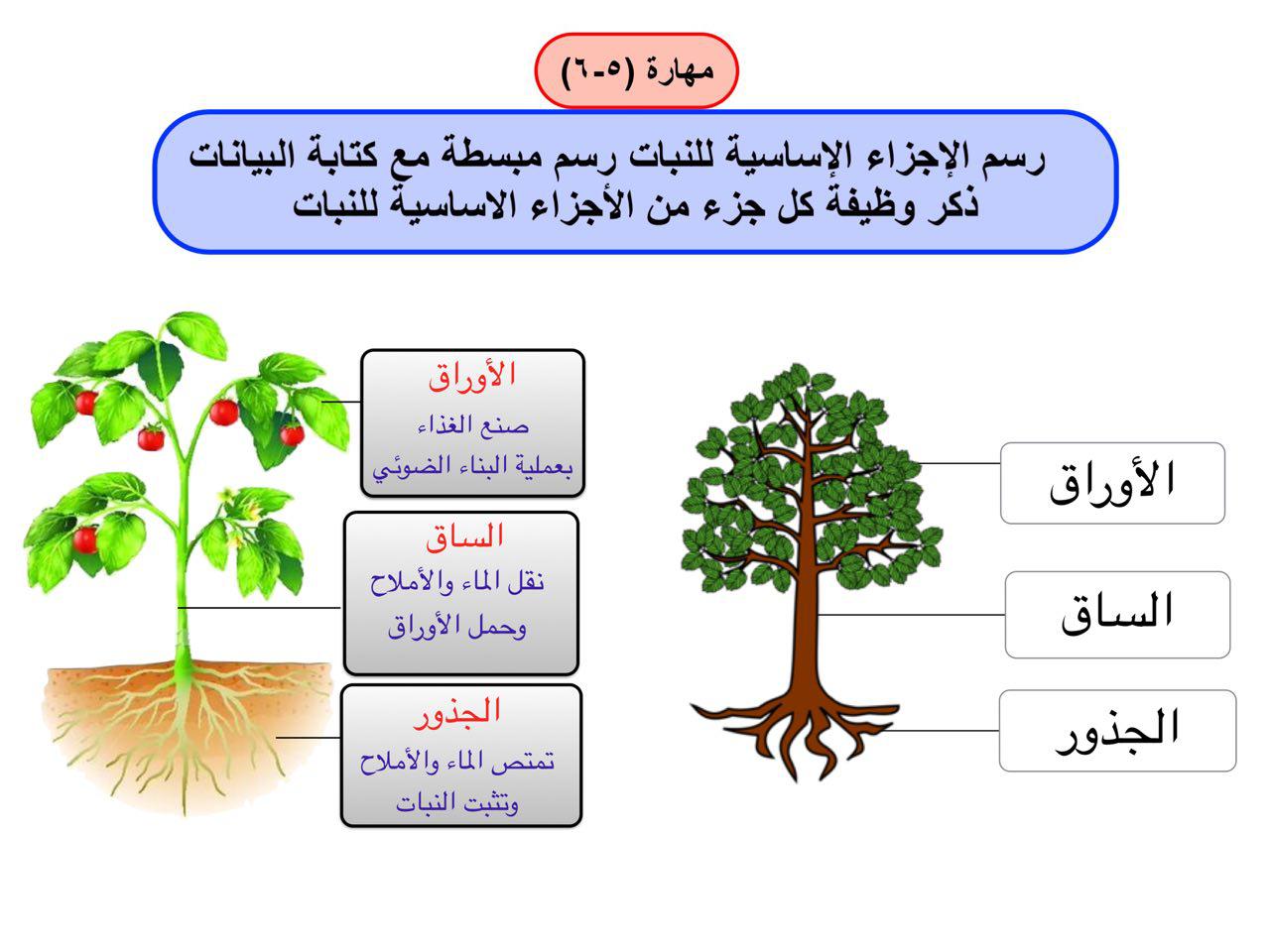 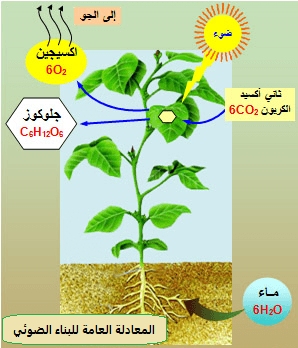 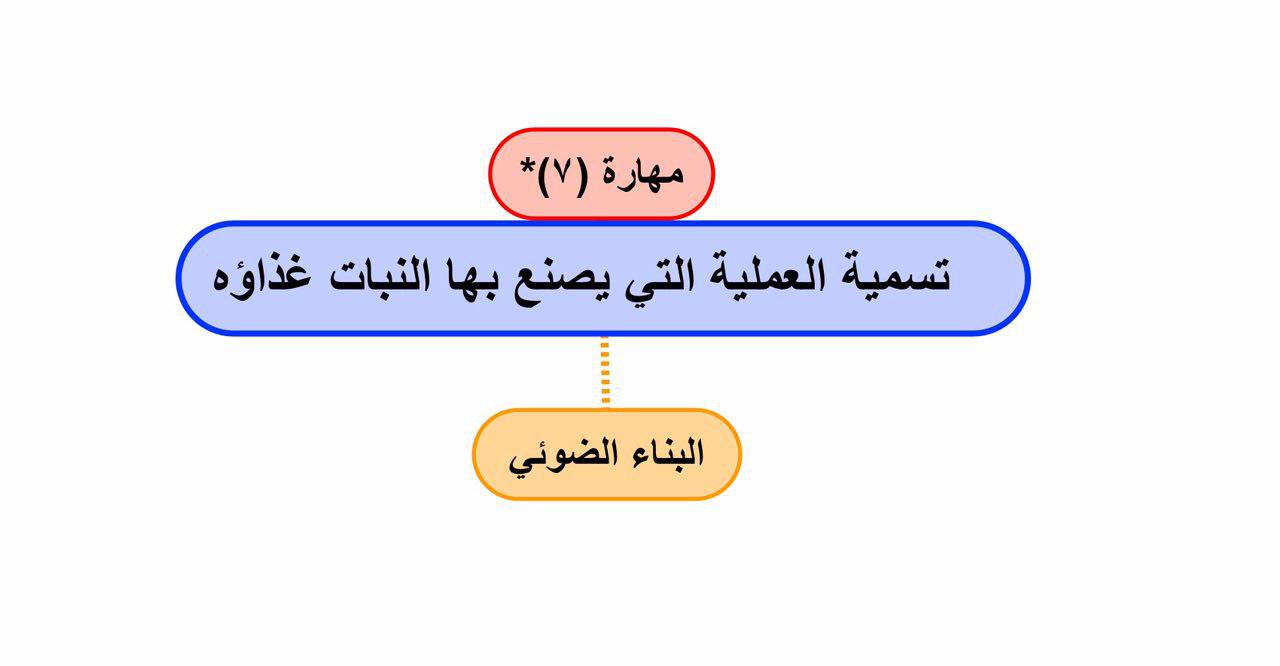 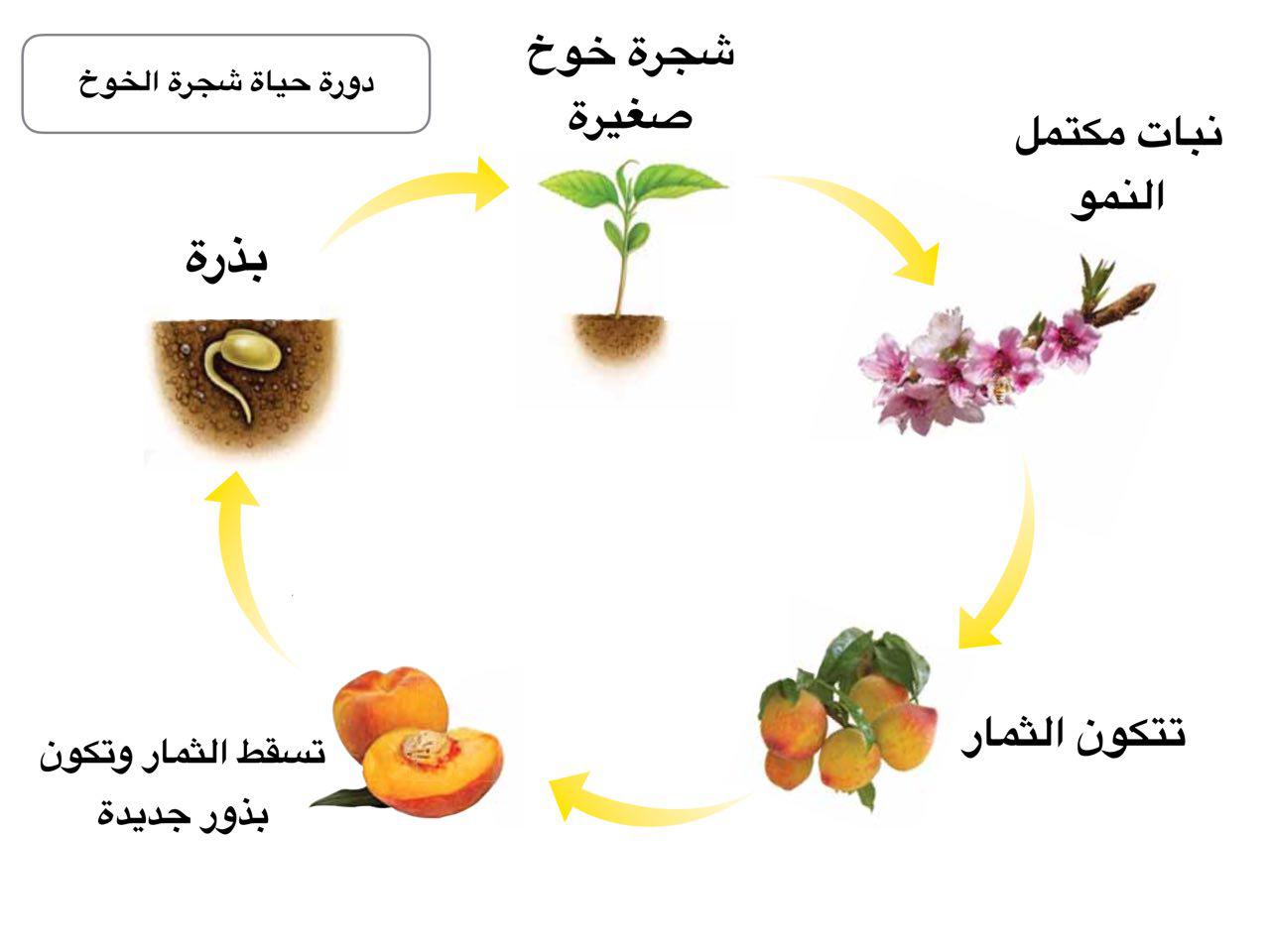 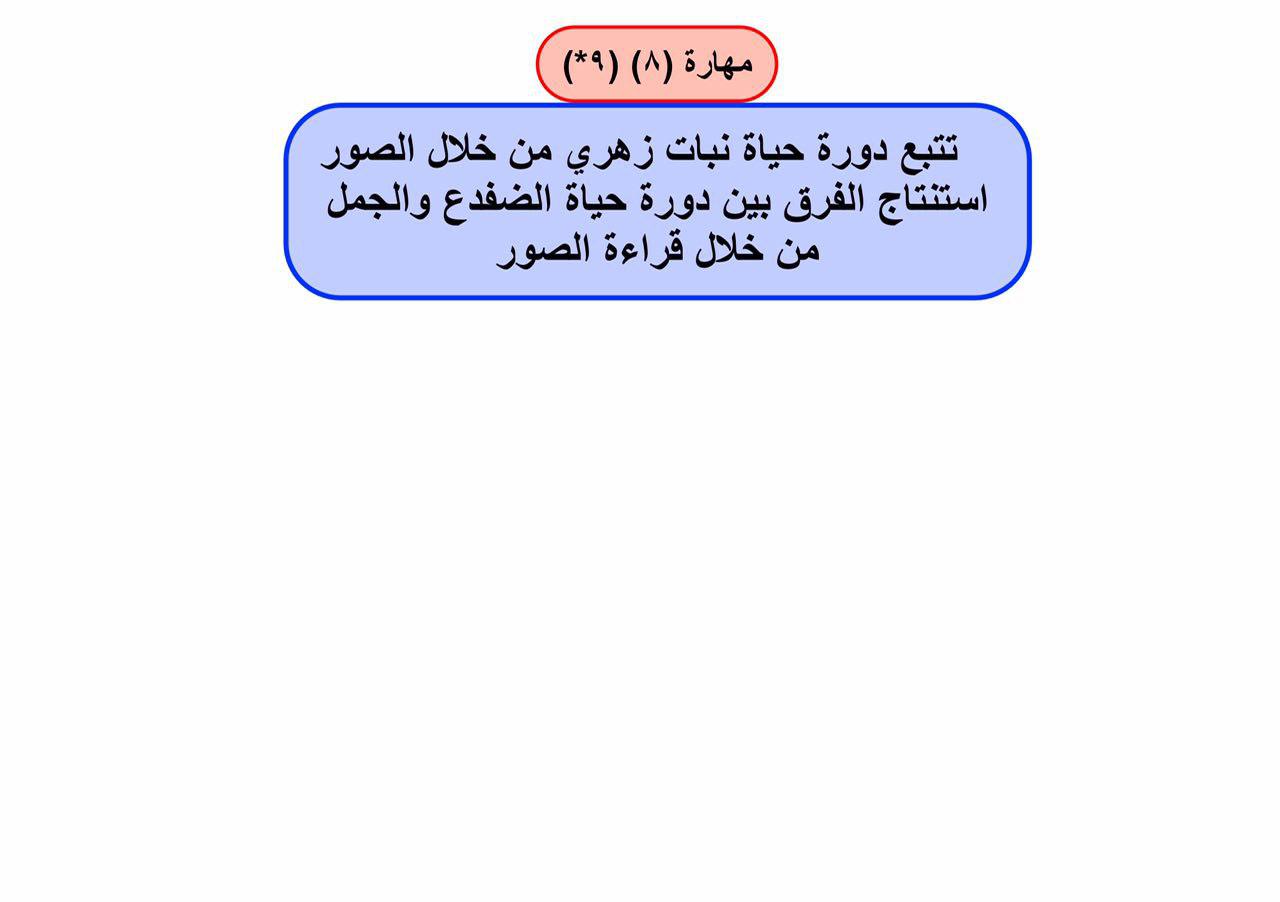 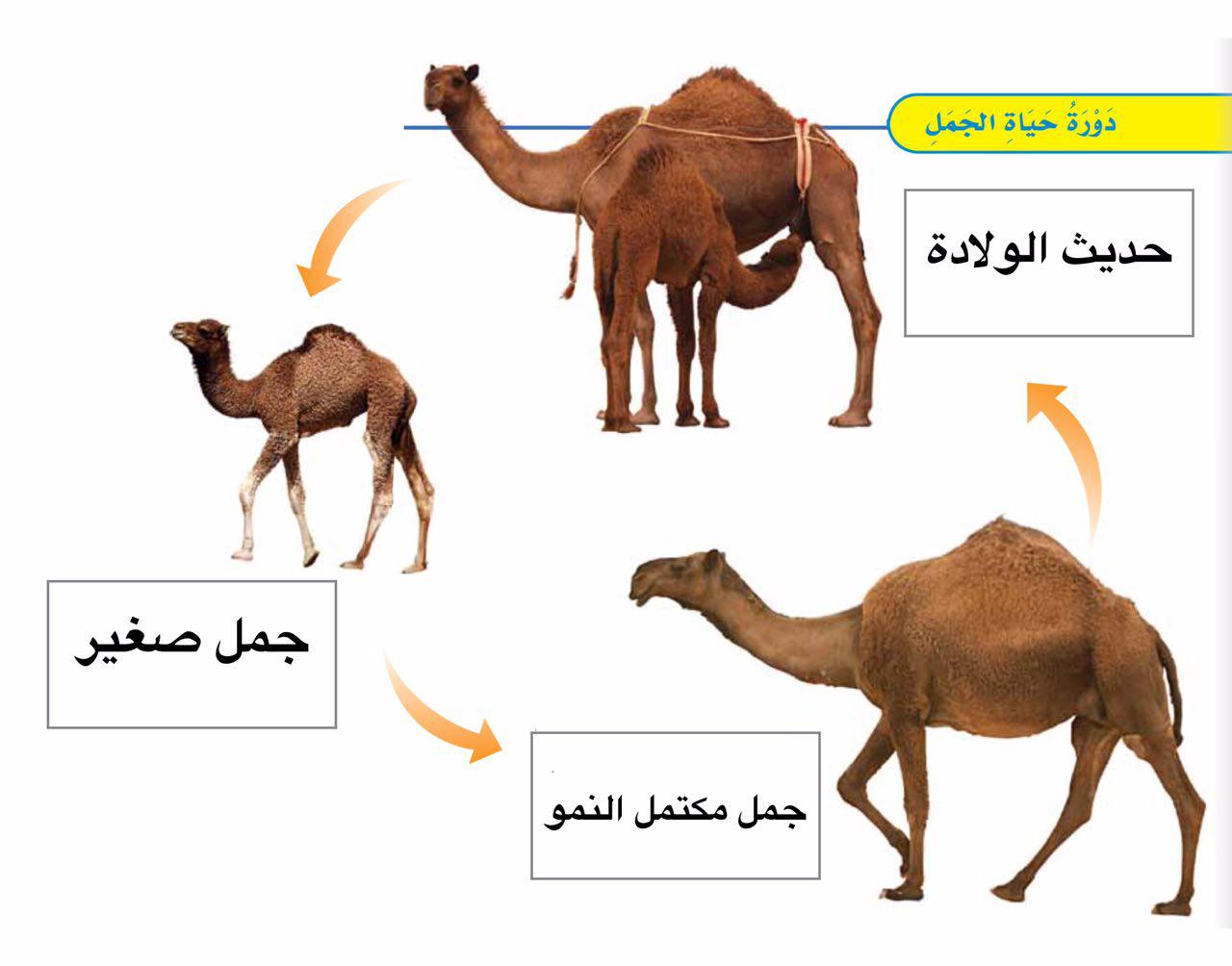 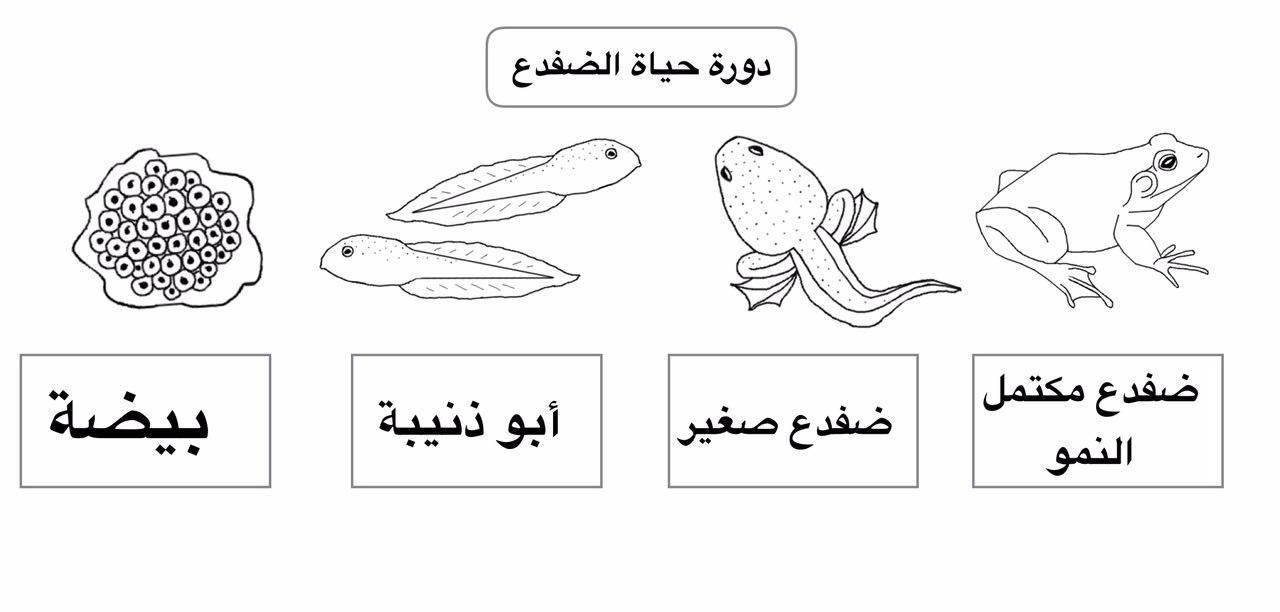 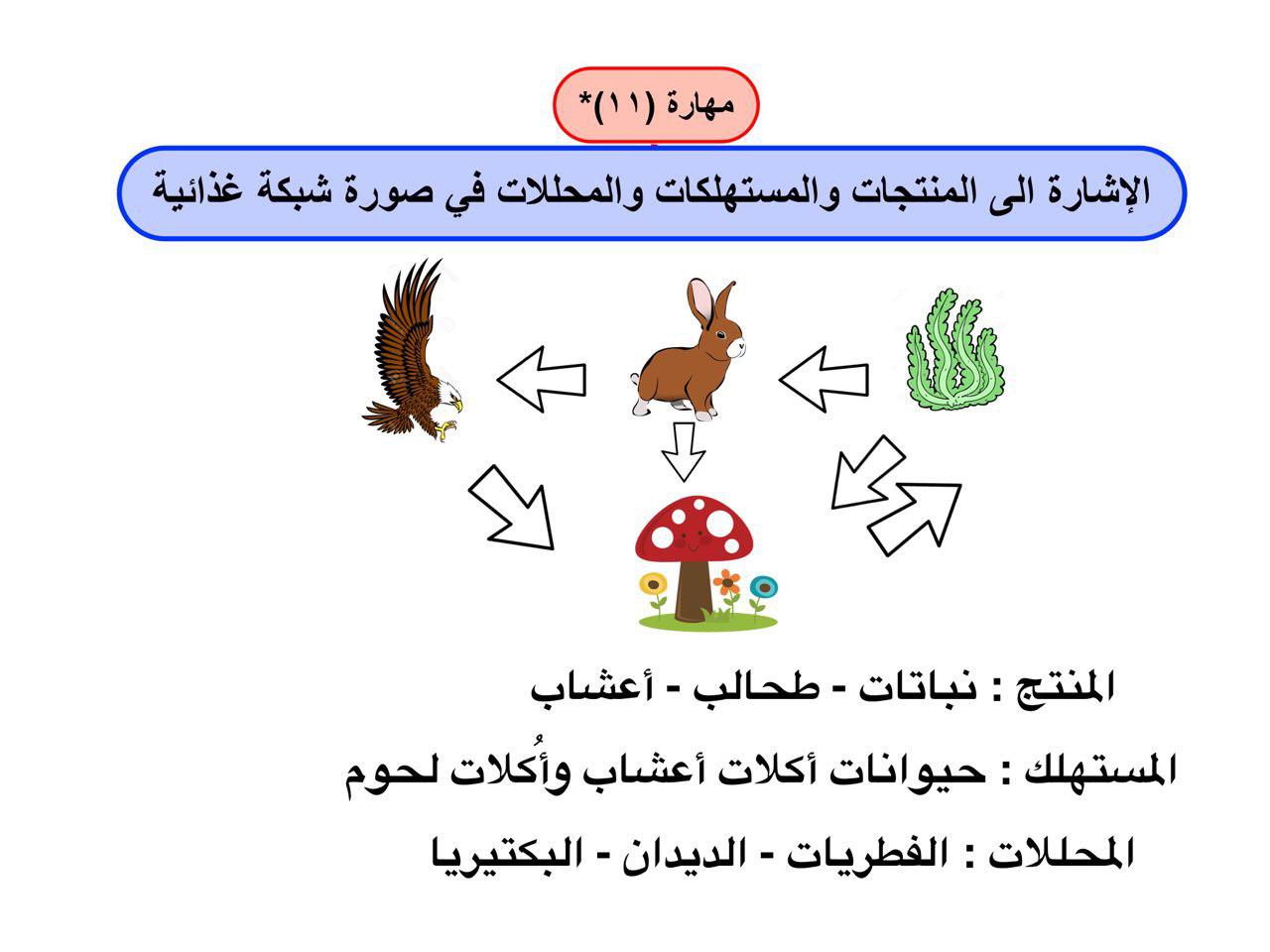 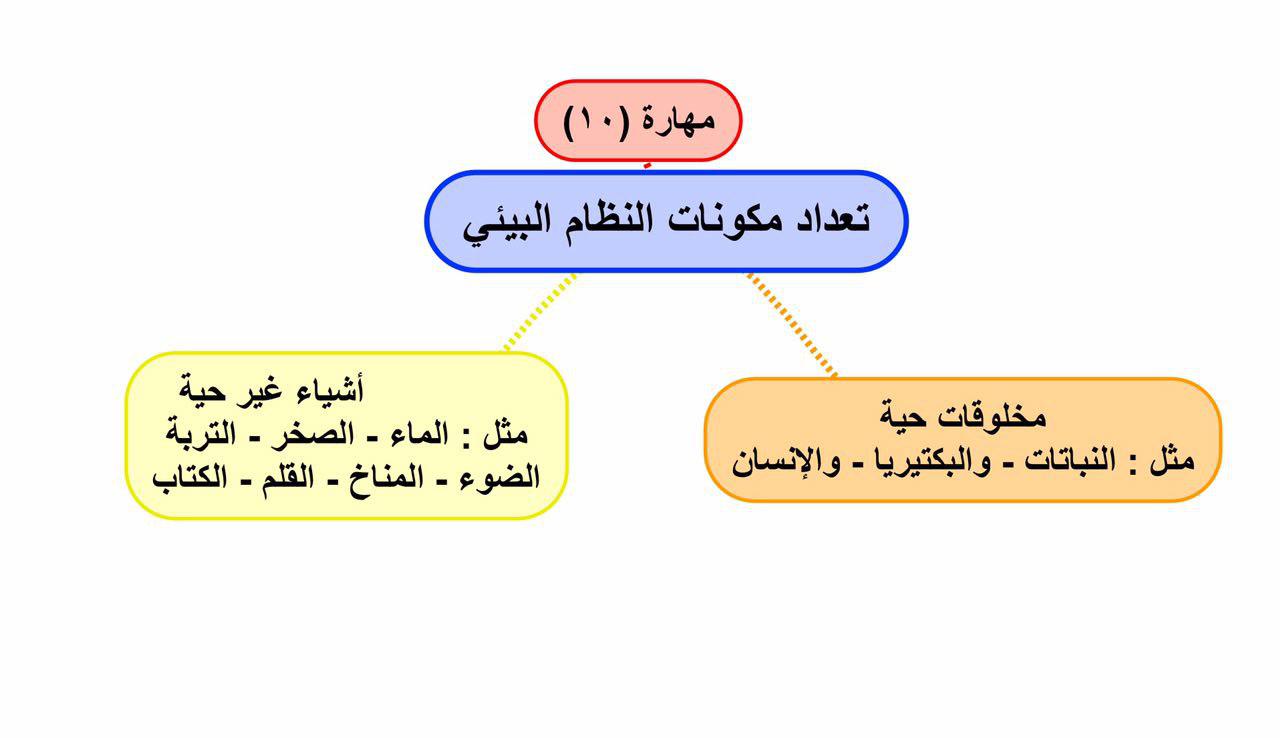 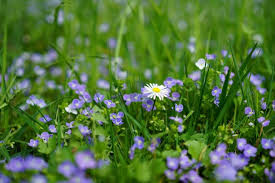 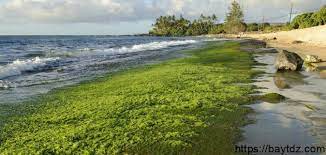 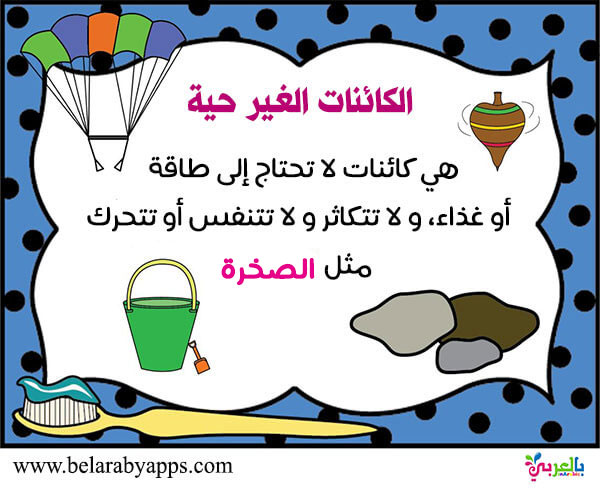 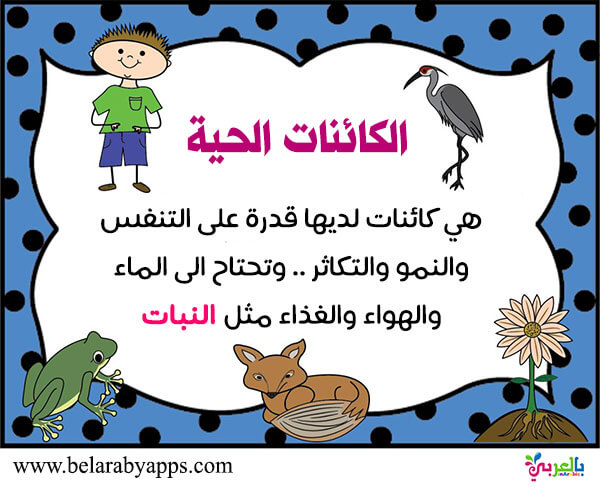 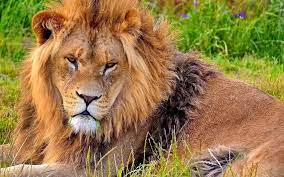 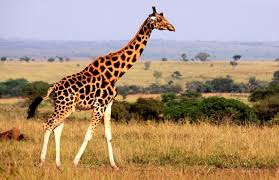 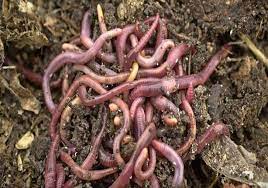 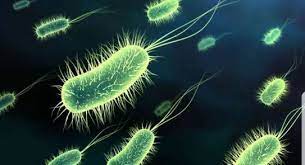 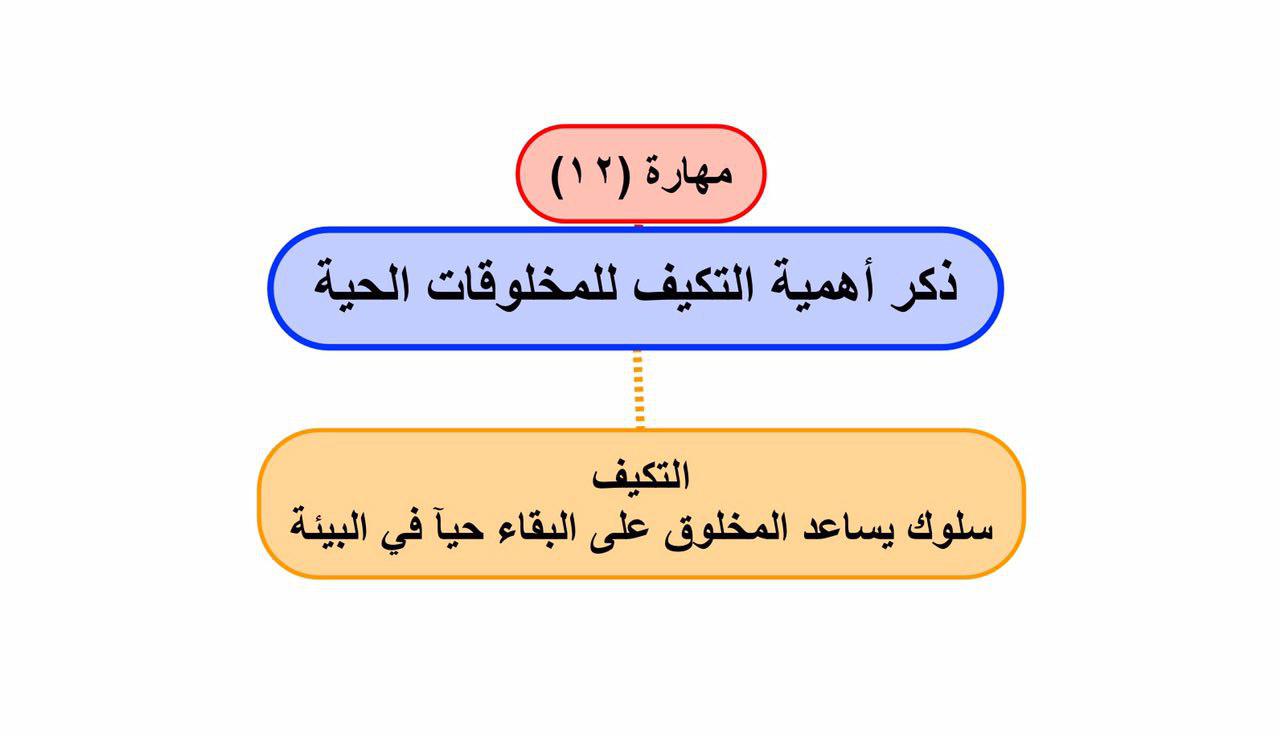 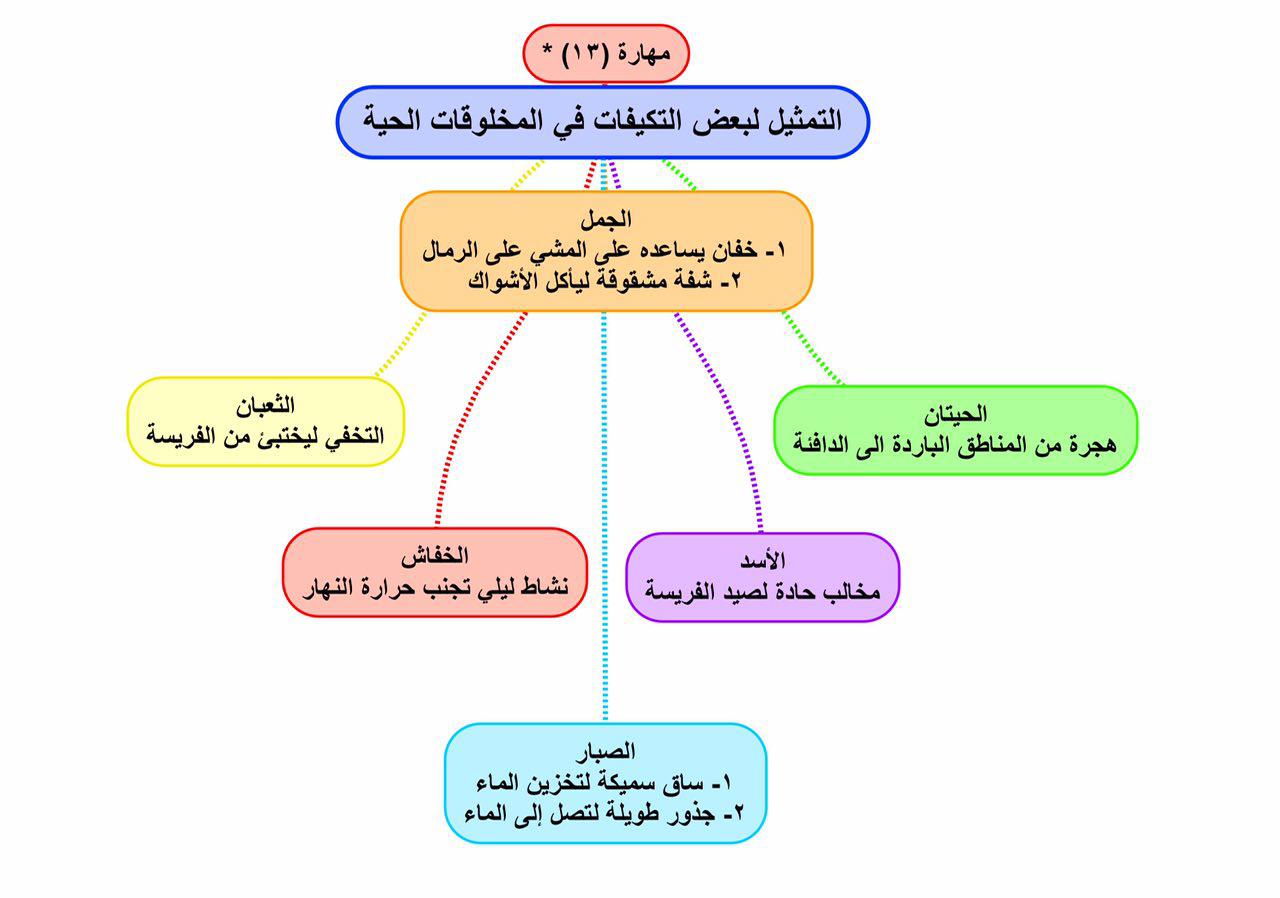 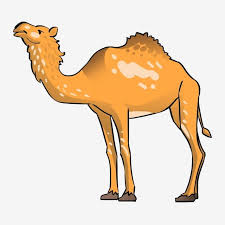 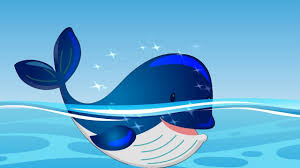 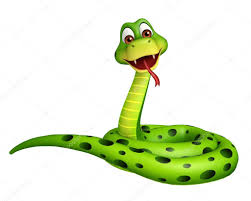 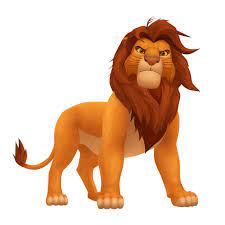 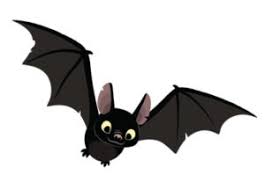 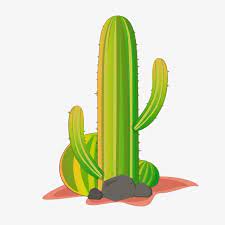 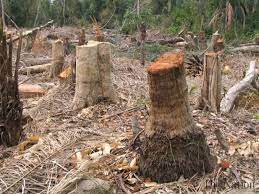 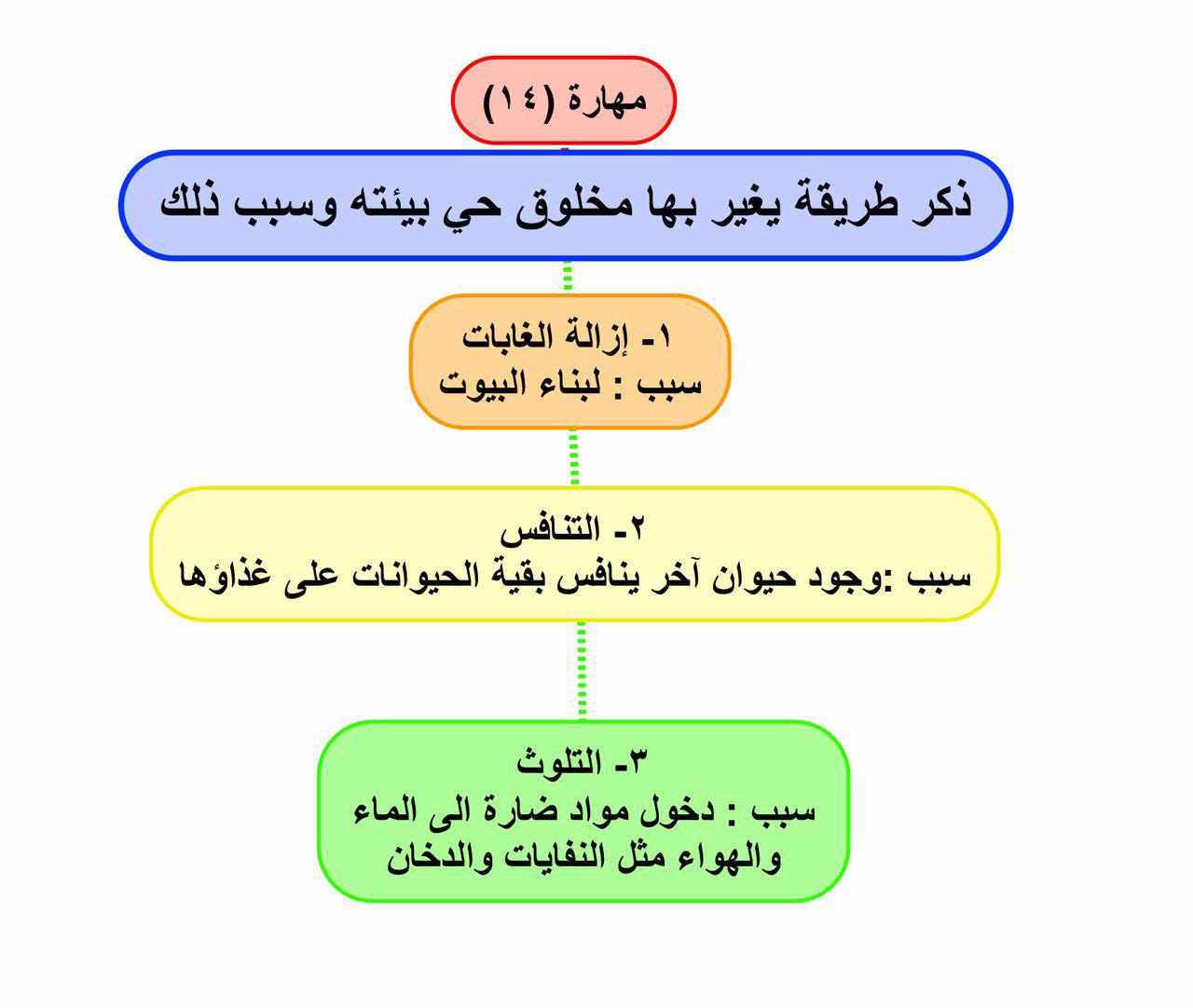 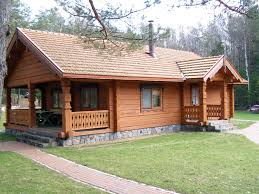 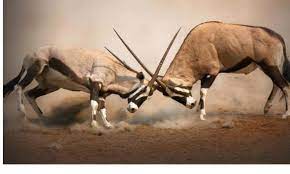 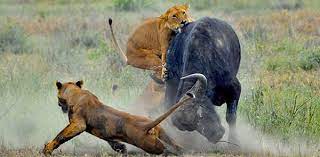 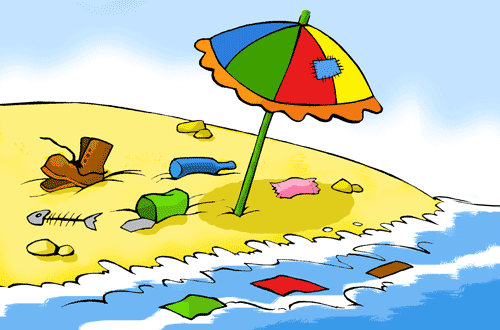 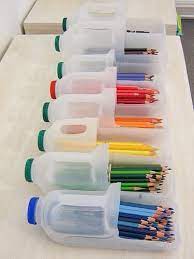 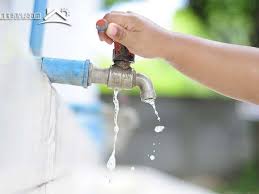 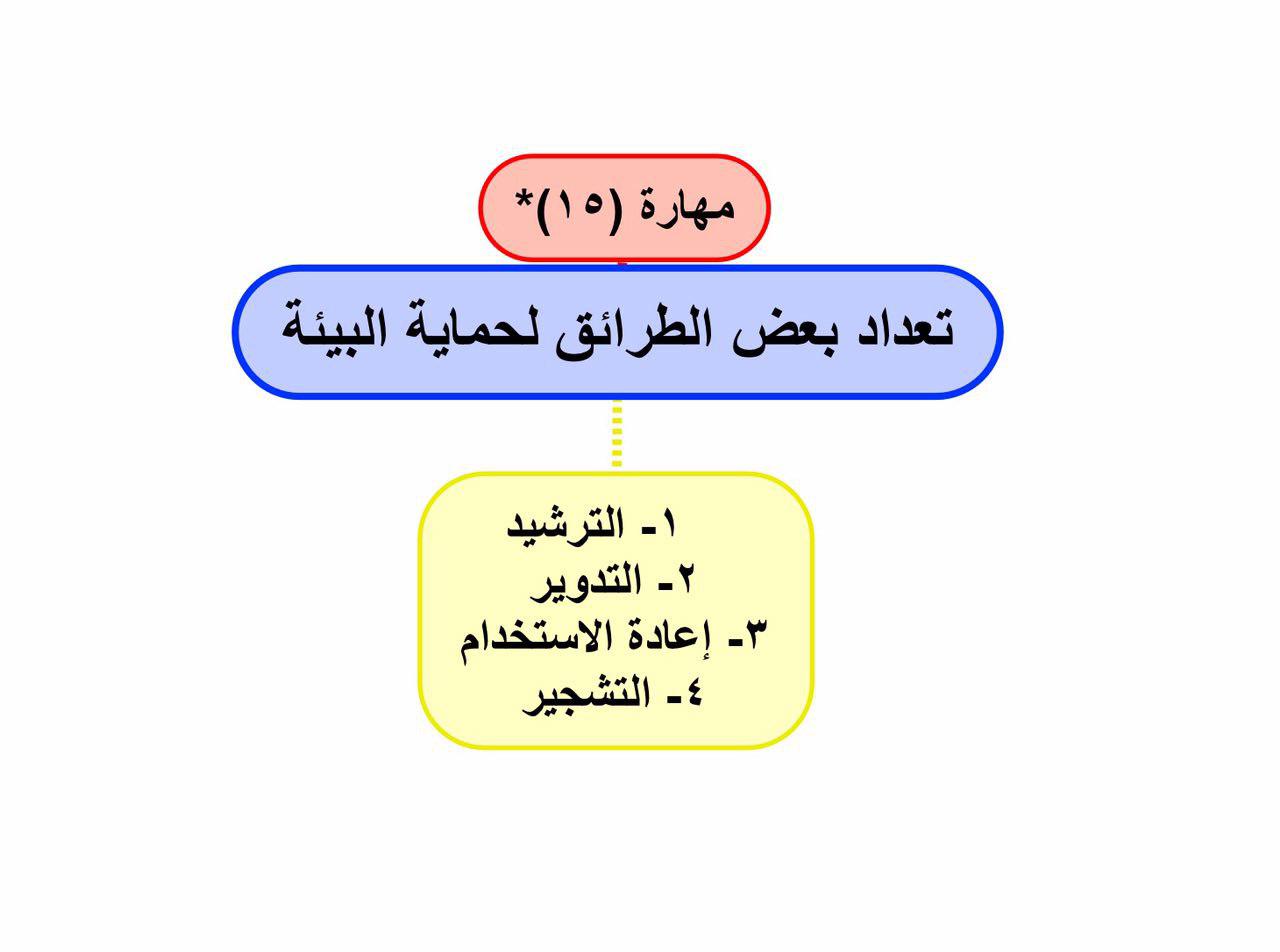 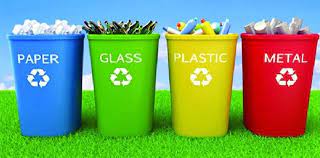 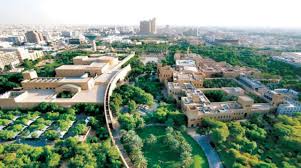 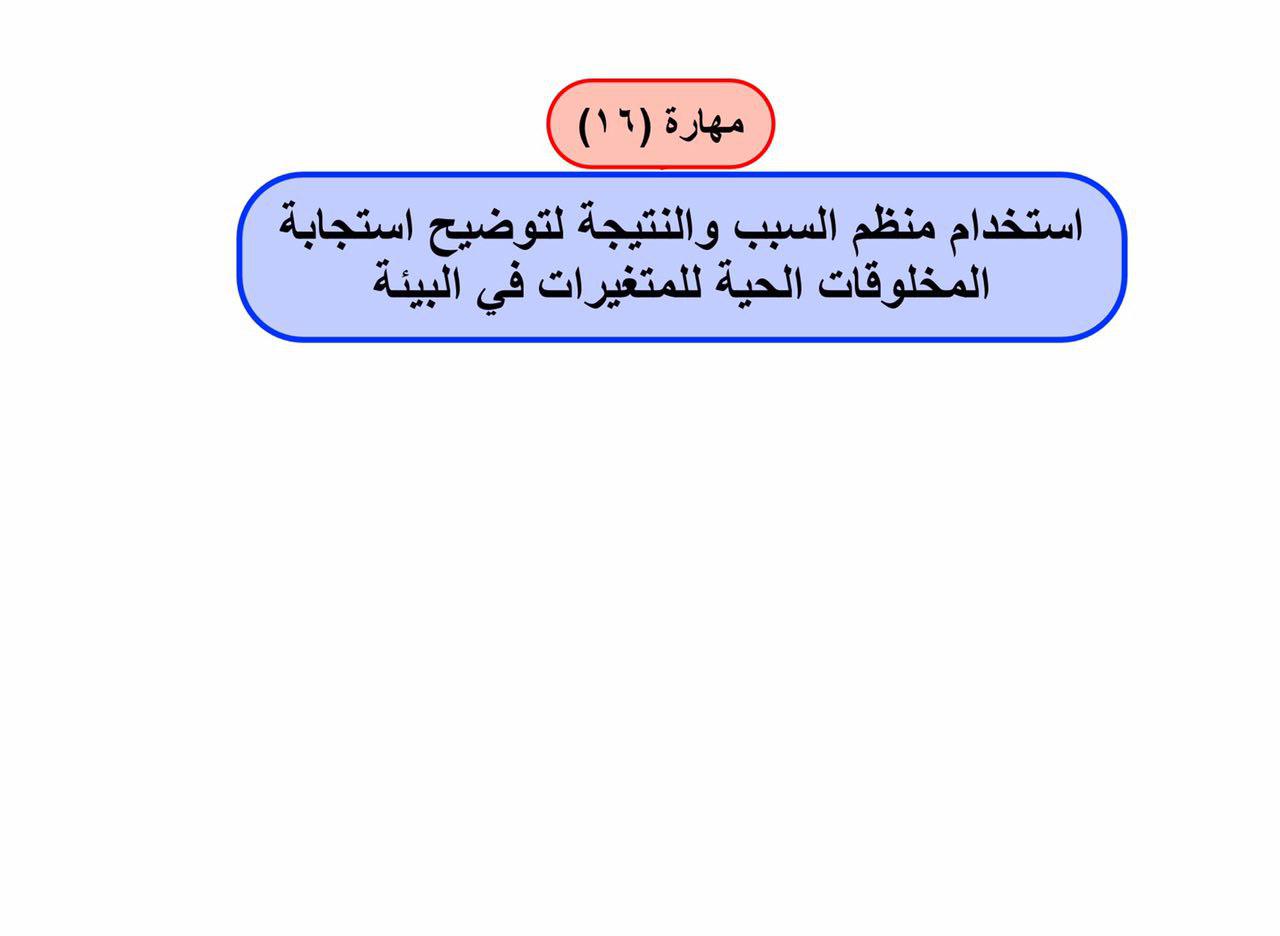 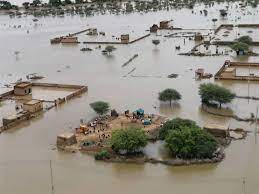 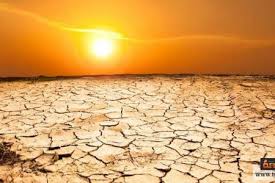 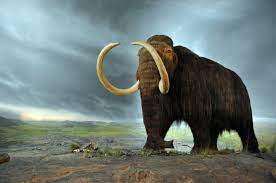 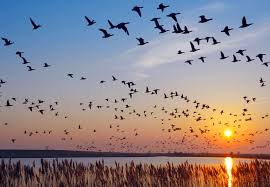 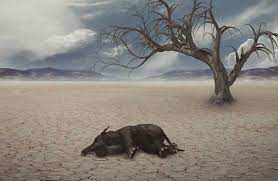 المهارةالترتيبتطبيق الطريقة العلمية التي يستخدمها العلماء بصورة مبسطة في تعلم العلوم ..1تعداد خصائص المخلوقات الحية2استنتاج حاجات المخلوقات الحية .3تسمية الوحدة البنائية لأجسام المخلوقات الحية4رسم الأجزاء الأساسية للنبات رسما مبسطاً مع كتابة البيانات على الرسم5ذكر وظيفة كل جزء من الأجزاء الأساسية للنبات6تسمية العملية التي يصنع بها النبات غذاؤه7تتبع دورة حياة نبات زهري من خلال الصور8استنتاج الفرق بين دورة حياة الضفدع والجمل من خلال قراءة مجموعة من الصور9تعداد مكونات النظام البيئي10الإشارة إلى المنتجات والمستهلكات والمحللات في صورة شبكة غذائية11ذكر أهمية التكيف للمخلوقات الحية12التمثيل لبعض التكيفات في المخلوقات الحية13ذكر طريقة يغير بها مخلوق حي بيئته وسبب ذلك14تعداد بعض الطرائق لحماية البيئة15استخدام منظم السبب والنتيجة لتوضيح استجابة المخلوقات الحية للمتغيرات في البيئة16السببالنتيجةالجفافموت أو انقراض الحيواناتالفيضانهجرة الحيوانات أو تكيفها